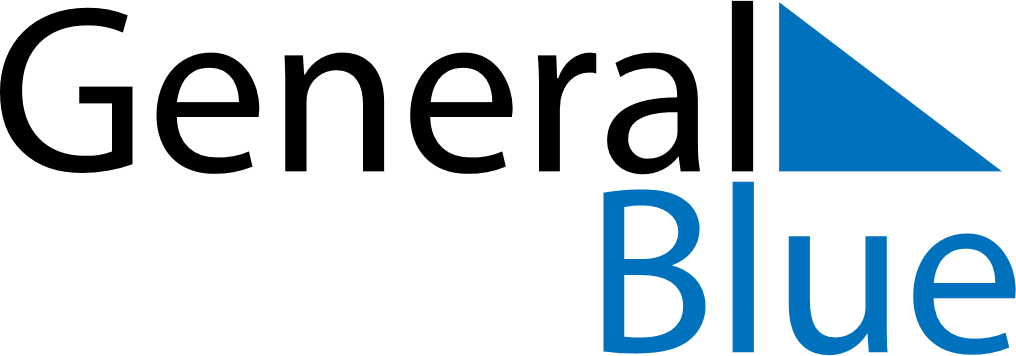 October 2022October 2022October 2022October 2022October 2022October 2022Aland IslandsAland IslandsAland IslandsAland IslandsAland IslandsAland IslandsSundayMondayTuesdayWednesdayThursdayFridaySaturday12345678910111213141516171819202122232425262728293031NOTES